Cardiff Learning Disability Health Team Occupational Therapy ServiceActivitySalt Dough ModelsLevelkeywordsActivity, creative, touchActivity, creative, touchActivity, creative, touchLinks toYOU WILL NEEDYOU WILL NEEDYOU WILL NEEDYOU WILL NEEDYOU WILL NEEDYOU WILL NEED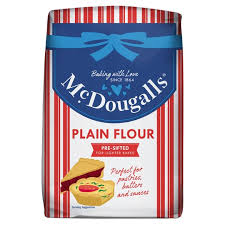 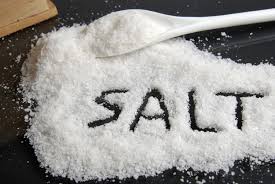 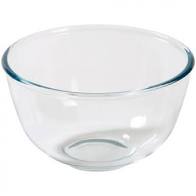 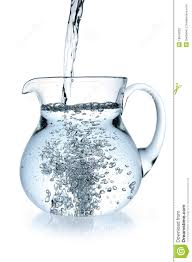 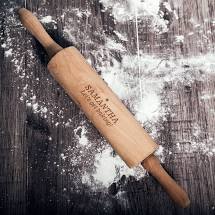 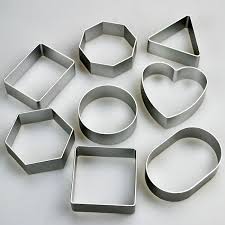 FlourSaltBowlWaterRolling pinShape cuttersACTIVITY FLOW (10 -20 minutes)ACTIVITY FLOW (10 -20 minutes)ACTIVITY FLOW (10 -20 minutes)ACTIVITY FLOW (10 -20 minutes)ACTIVITY FLOW (10 -20 minutes)ACTIVITY FLOW (10 -20 minutes)ACTIVITY FLOW (10 -20 minutes)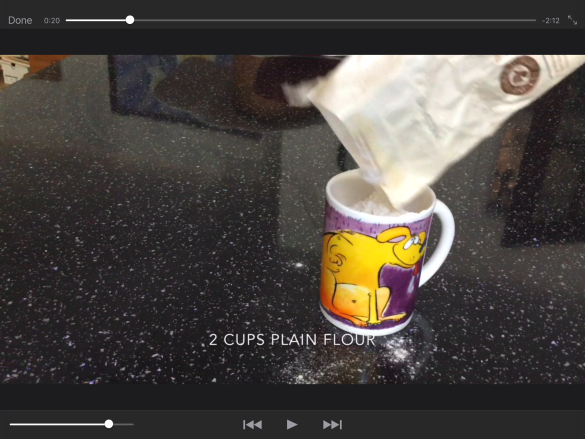 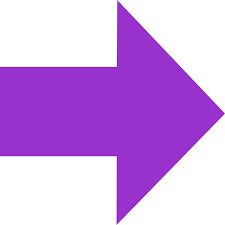 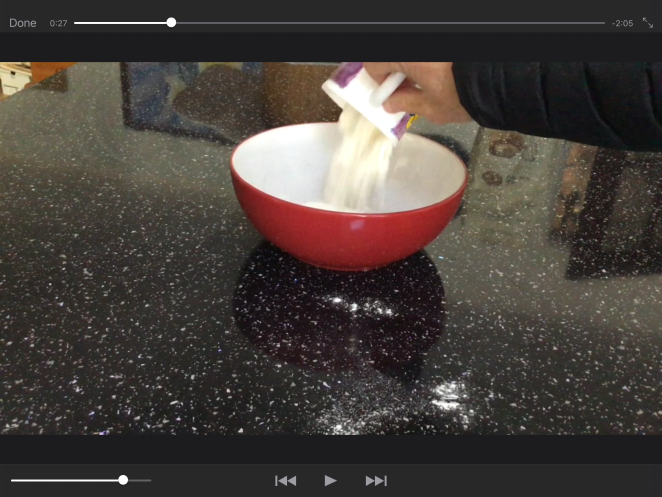 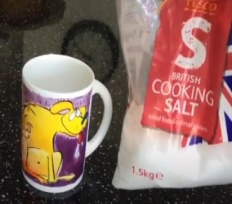 2 CUPS OF FLOURADD TO BOWL1 CUP OF SALTADD TO BOWL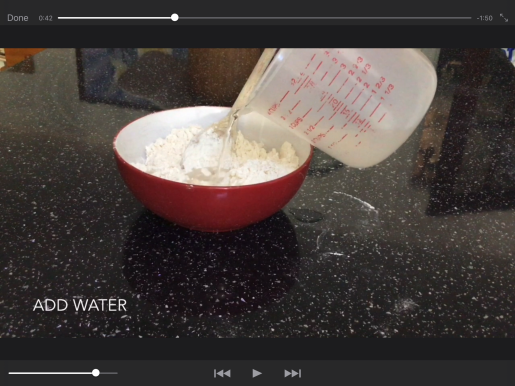 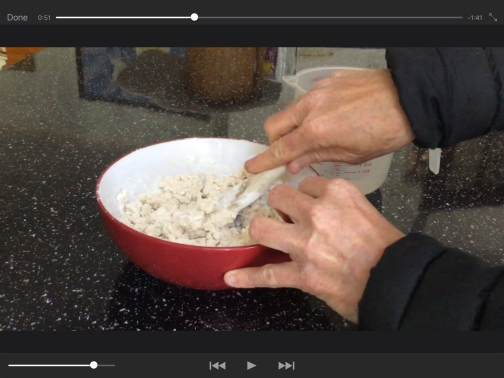 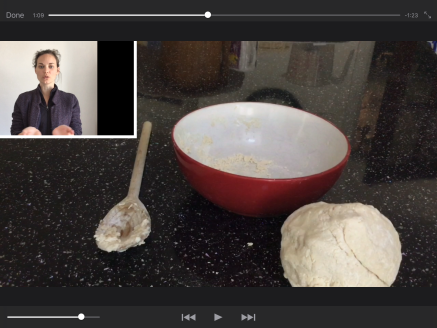 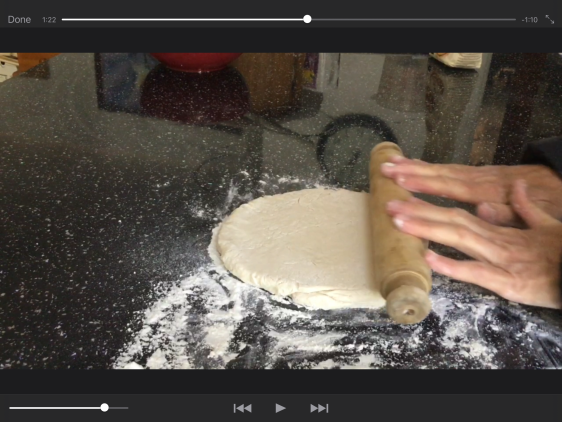 ADD WATERMIXMAKE A BALLROLL OUT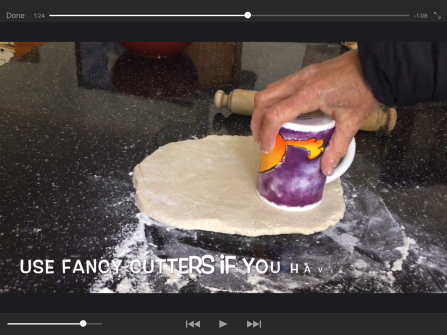 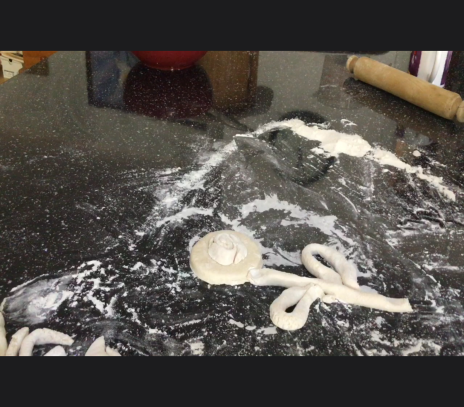 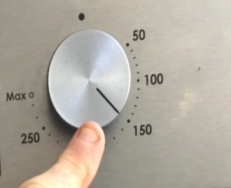 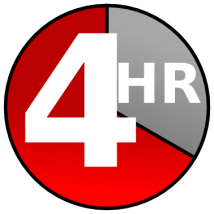 CUT YOUR SHAPEMAKE YOUR PATTERNBAKE AT 150C4 HOURS